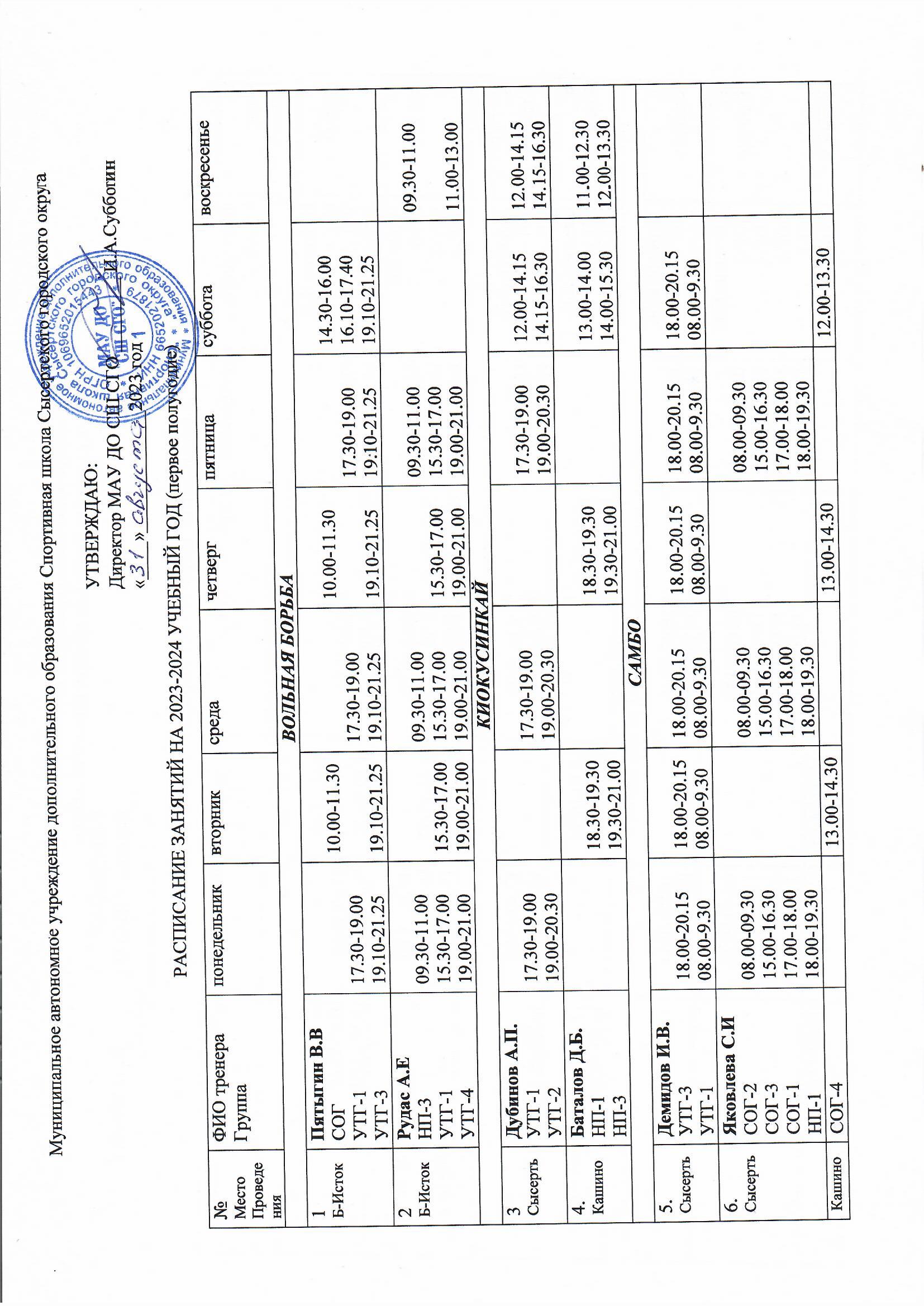 7.Сысерть Гасанова О.В.СОГ-1СОГ-110.00-11.3017.00-18.0010.00-11.3017.00-18.0009.30-11.0011.00-12.008.Сысерть Огнивов С.А.СОГ-3СОГ-2СОГ-1НП-108.00-09.3015.00-16.3017.00-18.0018.00-19.3008.00-09.3015.00-16.3017.00-18.0018.00-19.3008.00-09.3015.00-16.3017.00-18.0018.00-19.30ЩелкунСОГ-417.00-18.3017.00-18.3016.00-17.309.Сысерть  Савинов М.В.НП-2СОГ-1СОГ-2СОГ-310.00-11.3015.00-16.3017.00-18.0018.00-19.3010.00-11.3015.00-16.3017.00-18.0018.00-19.3010.00-11.3009.30-11.0015.00-16.30-11.00-12.0009.30-11.0010.Сысерть Кадочников Н.СОГ-1СОГ-217.00-18.0018.00-19.3017.00-18.0018.00-19.3011.00-12.0009.30-11.0011.Сысерть Салихова Л.А.СОГ-1НП-1НП-316.00-17.3017.30-19.0019.00-20.3016.00-17.3017.30-19.0019.00-20.3016.00-17.3017.30-19.0019.00-20.3016.30-18.00ФУТБОЛ ФУТБОЛ ФУТБОЛ ФУТБОЛ ФУТБОЛ ФУТБОЛ ФУТБОЛ ФУТБОЛ ФУТБОЛ 12.Сысерть Маликов Н.С.НП-2НП-318.00-19.3019.30-21.0018.00-19.3019.30-21.0018.00-19.3019.30-21.0016.00-17.3017.30-19.00ХОККЕЙ ХОККЕЙ ХОККЕЙ ХОККЕЙ ХОККЕЙ ХОККЕЙ ХОККЕЙ ХОККЕЙ ХОККЕЙ 13СысертьДвуреченск Мыльников АВСОГНП-1УТГ-1УТГ-213.45-14.4510.15-11.1519.15-20.4508.45-10.1513.45-15.0010.15-11.3018.00-19.30 (К)08.45-10.1513.45-14.4509.45-10.4518.00-19.30Д08.15-09.4513.45-15.0010.15-11.3016.15-17.159.00-10.0012.00-14.00 Д14.00-16.0012.00-14.00 Д14.00-16.0014Сысерть ПатрушиТупиков И.ВУТГ-4НП-3НП-208.00-10.1510.15-11.4513.45-15.1508.00-10.1510.15-11.4513.45-15.1508.00-10.1510.15-11.4513.45-15.1508.00-10.1510.15-11.4513.45-15.1510.30-12.4509.00-10.30П09.00-10.30П10.30-12.45П15СысертьПатруши Белоногов Д.В СОГУТГ-2УТГ-3 13.45-14.4508.45-10.1518.00-20.1513.45-15.0008.45-10.1518.30-20.45(К)13.45-14.4508.15-09.4518.00-20.15П13.45-15.9.00-10.0018.00-20.1514.00-16.0011.30-13.45 П14.00-16.00П18.00-20.15П16. Б-ИстокПатрушев К.Д.СОГ-1НП-1НП-2НП-3411.00-12.3015.00-16.3016.40-18.1019.00-20.3011.00-12.3015.00-16.3016.40-18.1019.00-20.3011.00-12.3015.00-16.3016.40-18.1019.00-20.3011.00-12.3012.40-14.1017.Сысерть ПатрушиШилов И.А.УТГ-3(1)УТГ-3(2) 08.45-11.0018.30-20.45П8.15-10.3018.30-20.4508.45-11.0018.30-20.4508.45-11.0018.00-20.1510.30-12.45П10.30-12.45П10.30-12.45П10.30-12.45П18.БобровскийБурунов П.С.СОГ-1СОГ-117.00-18.0018.00-19.3017.00-18.0018.00-19.3017.00-18.0018.00-19.3019.ОктябрьскийФедоров В.А.СОГ-1НП-117.30-19.0019.00-20.3017.30-19.0019.00-20.3017.30-19.0019.00-20.30ЛЁГКАЯ АТЛЕТИКА ЛЁГКАЯ АТЛЕТИКА ЛЁГКАЯ АТЛЕТИКА ЛЁГКАЯ АТЛЕТИКА ЛЁГКАЯ АТЛЕТИКА ЛЁГКАЯ АТЛЕТИКА ЛЁГКАЯ АТЛЕТИКА ЛЁГКАЯ АТЛЕТИКА ЛЁГКАЯ АТЛЕТИКА 20.Сысерть Медведева Г.ВСОГ-2СОГ-309.00-10.3017.00-18.3009.00-10.3014.30-16.00 13.00-14.3014.30-16.00ЛЫЖНЫЕ ГОНКИ ЛЫЖНЫЕ ГОНКИ ЛЫЖНЫЕ ГОНКИ ЛЫЖНЫЕ ГОНКИ ЛЫЖНЫЕ ГОНКИ ЛЫЖНЫЕ ГОНКИ ЛЫЖНЫЕ ГОНКИ ЛЫЖНЫЕ ГОНКИ ЛЫЖНЫЕ ГОНКИ 21.ДвуреченскВаулин Р.В. НП-310.00-11.3016.00-17.3010.00-11.3016.00-17.3010.00-11.3016.00-17.3010.00-12.0022.ОктябрьскийАнтонова Е.В.НП-3СОГ-2 (4ч)СОГ-1 (6ч)НП-109.00-10.3010.30-12.0013.45-15.1515.15-16.4509.30-11.009.00-10.3013.45-15.1515.15-16.4511.00-12.3009.30-11.0009.30-11.0012.30-14.0023.БобровскийДвуреченскПолеева О.ВСОГ-1СОГ-1 (Двур)НП-2СОГ – 1(4ч)12.45-14.15(Б)15.00-16.3017.40-19.10(Б)17.40-19.1012.45-14.15(Б)15.00-16.30(Д)17.40-19.10(Б)17.40-19.1012.45-14.15(Б)15.00-16.30(Д)17.40-19.10(Б)12.00-13.30(Б)ПЛАВАНИЕПЛАВАНИЕПЛАВАНИЕПЛАВАНИЕПЛАВАНИЕПЛАВАНИЕПЛАВАНИЕПЛАВАНИЕПЛАВАНИЕ24.СысертьАдмиралДедюнин В.В.СОГ-1СОГ-208.30-09.3008.45-09.30-В16.00-16.4508.30-09.3008.45-09.30-В16.00-16.4508.30-09.3008.45-09.30-В16.00-16.4525.АдмиралСысерть Чернякова О.МСОГ-1СОГ-5СОГ-6СОГ-2СОГ-3СОГ-408.45-09.3009.30-10.1515.30-16.1516.15-17.0017.45-18.3018.30-19.1508.45-09.3009.30-10.1515.30-16.1516.15-17.0017.45-18.3018.30-19.1508.45-09.3009.30-10.1515.30-16.1516.15-17.0017.45-18.3018.30-19.1526.Усманов Р.С.СОГ-210.15-11.3010.15-11.3010.15-11.30ФИГУРНОЕ КАТАНИЕ ФИГУРНОЕ КАТАНИЕ ФИГУРНОЕ КАТАНИЕ ФИГУРНОЕ КАТАНИЕ ФИГУРНОЕ КАТАНИЕ ФИГУРНОЕ КАТАНИЕ ФИГУРНОЕ КАТАНИЕ ФИГУРНОЕ КАТАНИЕ ФИГУРНОЕ КАТАНИЕ 27.Ледовый центрПалицына М.ИУТГ-2НП-213.45-14.45(офп)15.00-16.00 (лёд)16.30-18.00(хор)15.00-16.15(л)16.30-18.00(о)16.00-17.30(л)18.30-19.15(х)13.45-14.45(офп)15.00-16.00 (лёд)16.30-18.00(хор)15.00-16.15 л16.30-18.00офп16.00-17.30(л)18.30-19.15(х)17.30-18.30 лёд18.45-19.15 офп10.45-11.45 офпХУДОЖЕСТВЕННАЯ ГИМНАСТИКА ХУДОЖЕСТВЕННАЯ ГИМНАСТИКА ХУДОЖЕСТВЕННАЯ ГИМНАСТИКА ХУДОЖЕСТВЕННАЯ ГИМНАСТИКА ХУДОЖЕСТВЕННАЯ ГИМНАСТИКА ХУДОЖЕСТВЕННАЯ ГИМНАСТИКА ХУДОЖЕСТВЕННАЯ ГИМНАСТИКА ХУДОЖЕСТВЕННАЯ ГИМНАСТИКА ХУДОЖЕСТВЕННАЯ ГИМНАСТИКА 28.Хаваева Е.Е.СОГСОГ 17.00-18.3018.30-20.0017.00-18.3018.30-20.0017.00-18.3018.30-20.00